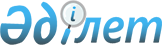 О внесении изменений и дополнения в решение Жанибекского районного маслихата от 20 декабря 2013 года № 20-1 "Об утверждении Правил оказания социальной помощи, установления размеров и определения перечня отдельных категорий нуждающихся граждан Жанибекского района"
					
			Утративший силу
			
			
		
					Решение Жанибекского районного маслихата Западно-Казахстанской области от 15 октября 2019 года № 36-5. Зарегистрировано Департаментом юстиции Западно-Казахстанской области 21 октября 2019 года № 5837. Утратило силу решением Жанибекского районного маслихата Западно-Казахстанской области от 4 марта 2020 года № 40-6
      Сноска. Утратило силу решением Жанибекского районного маслихата Западно-Казахстанской области от 04.03.2020 № 40-6 (вводится в действие со дня первого официального опубликования).
      В соответствии с Бюджетным кодексом Республики Казахстан от 4 декабря 2008 года, Законами Республики Казахстан от 23 января 2001 года "О местном государственном управлении и самоуправлении в Республике Казахстан", от 28 апреля 1995 года "О льготах и социальной защите участников, инвалидов Великой Отечественной войны и лиц, приравненных к ним", от 13 апреля 2005 года "О социальной защите инвалидов в Республике Казахстан", постановлениями Правительства Республики Казахстан от 31 октября 2017 года №689 "Об утверждении перечня праздничных дат в Республике Казахстан" и от 21 мая 2013 года №504 "Об утверждении Типовых правил оказания социальной помощи, установления размеров и определения перечня отдельных категорий нуждающихся граждан" Жанибекский районный маслихат РЕШИЛ:
      1. Внести в решение Жанибекского районного маслихата от 20 декабря 2013 года №20-1 "Об утверждении Правил оказания социальной помощи, установления размеров и определения перечня отдельных категорий нуждающихся граждан Жанибекского района" (зарегистрированное в Реестре государственной регистрации нормативных правовых актов №3414, опубликованное 24 января 2014 года в газете "Шұғыла") следующие изменения и дополнение:
      в Правилах оказания социальной помощи, установления размеров и определения перечня отдельных категорий нуждающихся граждан Жанибекского района, утвержденных указанным решением:
      пункт 8 дополнить подпунктом 5) следующего содержания:
      "5) активно больным туберкулезом на основании справки подтверждающей заболевание в размере 5 МРП.";
      подпункт 1) пункта 9 изложить в следующей редакции:
      "1) больным злокачественными новообразованиями 1, 2, 3, 4 стадии, неактивно больным туберкулезом, на основании справки подтверждающей заболевание без учета дохода в размере 15 МРП;";
      подпункт 4) пункта 9 изложить в следующей редакции:
      "4) семьям, имеющих среднедушевой доход ниже 70 процентов прожиточного минимума по Западно-Казахстанской области за квартал, предшествующий кварталу обращения, на лечение и на бытовые нужды, в размере 7 МРП;"; 
      подпункт 3) пункта 10 изложить в следующей редакции:
      "3) наличие среднедушевого дохода, не превышающего 70 процентов от прожиточного минимума.";
      в приложении 3:
      в строке, порядковый номер 2 в подпункте 4) цифры "30 000" заменить цифрами "50 000";
      в строке, порядковый номер 4 в подпункте 1) цифры "20 000" заменить цифрами "50 000".
      2. Руководителю аппарата Жанибекского районного маслихата (Н.Уалиева) обеспечить государственную регистрацию данного решения в органах юстиции, его официальное опубликование в Эталонном контрольном банке нормативных правовых актов Республики Казахстан.
      3. Настоящее решение вводится в действие со дня первого официального опубликования.
      Примечание: расшифровка аббревиатуры:
МРП – месячный расчетный показатель.
					© 2012. РГП на ПХВ «Институт законодательства и правовой информации Республики Казахстан» Министерства юстиции Республики Казахстан
				